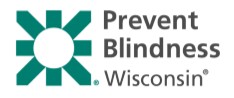 Solicitud de vale para atención oftalmológica para niñosDevolver a Prevent Blindness Wisconsin ● 731 N. Jackson Street ● Suite 405 ● Milwaukee, WI 53202 
Fax: (414) 765-0377 ● Teléfono: (414) 765-0505 ● Breanna@pbwi.orgInformación del solicitanteMi hijo necesita:	□ Anteojos únicamente		□ Anteojos y examen oftalmológicoNombre del niño: 		Fecha de nacimiento: 	Número de seguro social: 		□ Mi hijo no tiene un número de seguro socialNota: Si su hijo no tiene un número de seguro social, en su lugar se puede suministrar el número de seguro social del padre, la madre o el tutor.Dirección: 	  Ciudad: 	Código postal: 	  País: 	  Teléfono: (	_) 	-	Nombre del padre, la madre o el tutor:	_Información sobre salud oftalmológica¿Se le ha realizado un examen oftalmológico a su hijo en los últimos 12 meses?	□ Sí	□ NoFecha del último examen oftalmológico: 	¿Su hijo ha usado un vale para atención oftalmológica durante los últimos 12 meses?	□ Sí	□ NoSi la respuesta es sí, indique el tipo de vale utilizado:□	VSP Sight for Students	□ Healthy Eyes	□ Otro:	Información financiera y de seguroProporcione al menos un documento de constancia de ingresos: talón de pago, declaración de impuestos, carta de aprobación del seguro social, etc.¿Su hijo califica para almuerzos gratuitos o de precio reducido?	□ Sí		□ NoIngreso anual: $ 	  Cantidad de personas en casa, incluido usted: 	¿Su hijo tiene BadgerCare Plus (Medicaid) u otro seguro oftalmológico?	□ Sí	□ NoCertifico que la información mencionada anteriormente es verdadera a mi leal saber y entender. Comprendo que si proporciono información incompleta o incorrecta, es posible que se me exija pagar por los servicios de atención oftalmológica que mi hijo reciba, y la prestación de servicios para mi hijo puede rechazarse. Firma del padre, la madre o el tutor: 		Fecha: 	Debe ser completado por parte del personal de la escuela/entidad si la solicitud se presenta a través de una escuela/entidad.Nombre de la escuela/entidad: 	  Nombre del contacto: 	Dirección: 	  Ciudad: 	Código postal: 	  Teléfono: 	  Correo electrónico: 	Enviar información sobre a	□ Casa del solicitante	□ Escuela/entidad